Glömma nätverk i Windows 10Klicka på ikonen för nätverk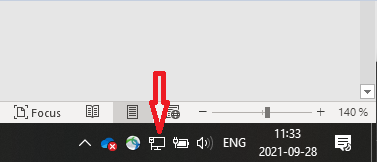 Klicka på Network & Internet settings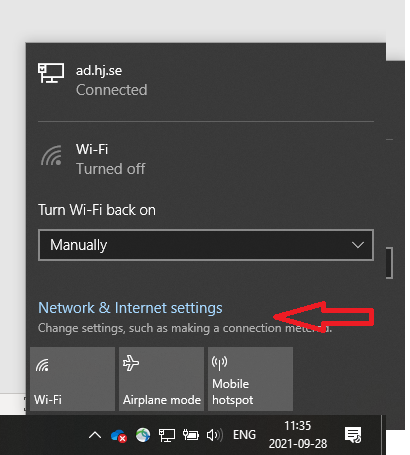 Klicka på Wi-Fi i Menyn.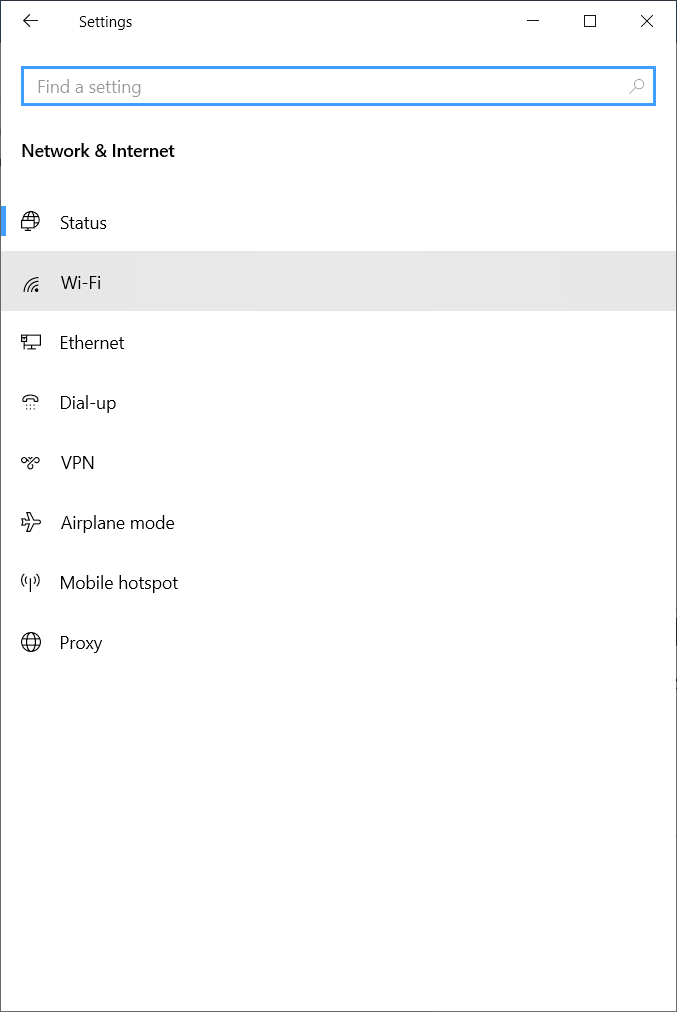 Klicka på Manage known networks.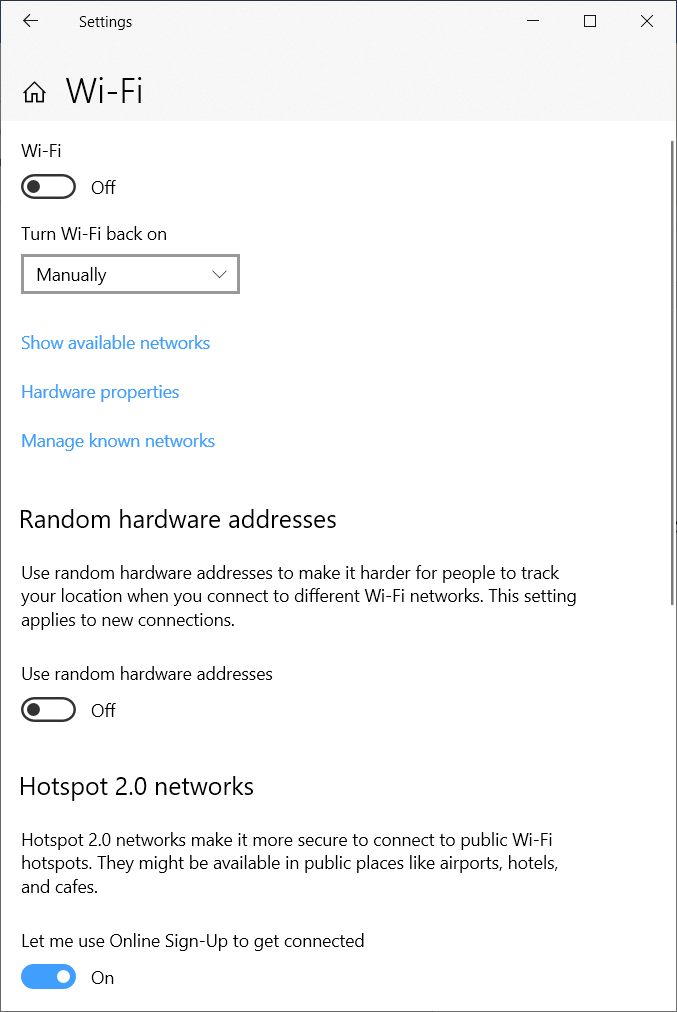 Klicka på Eduroam.			Klicka på Forget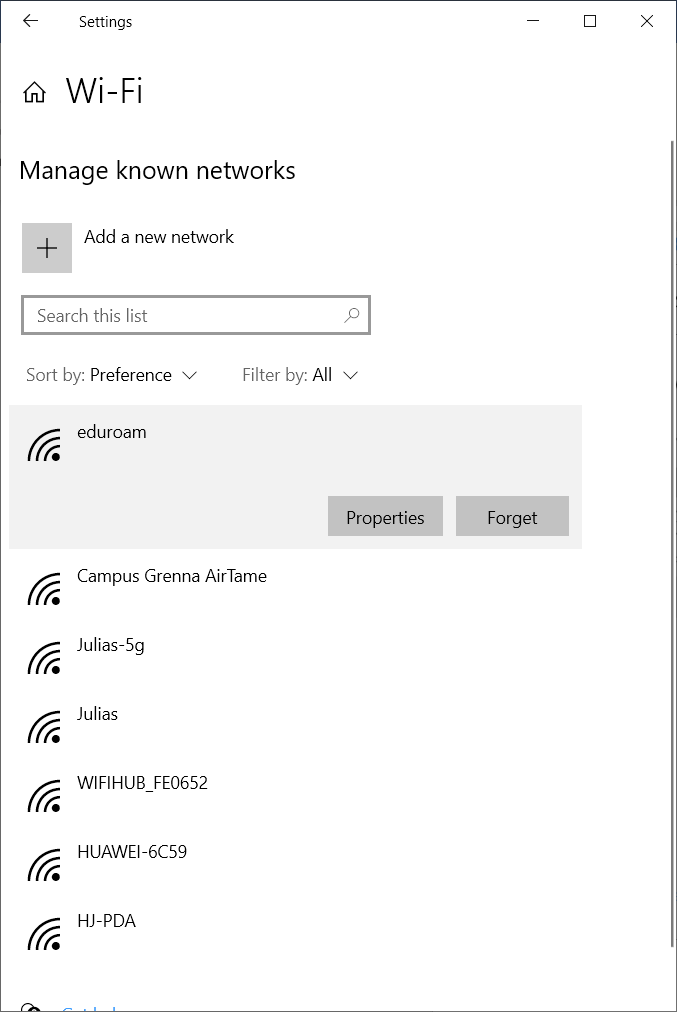 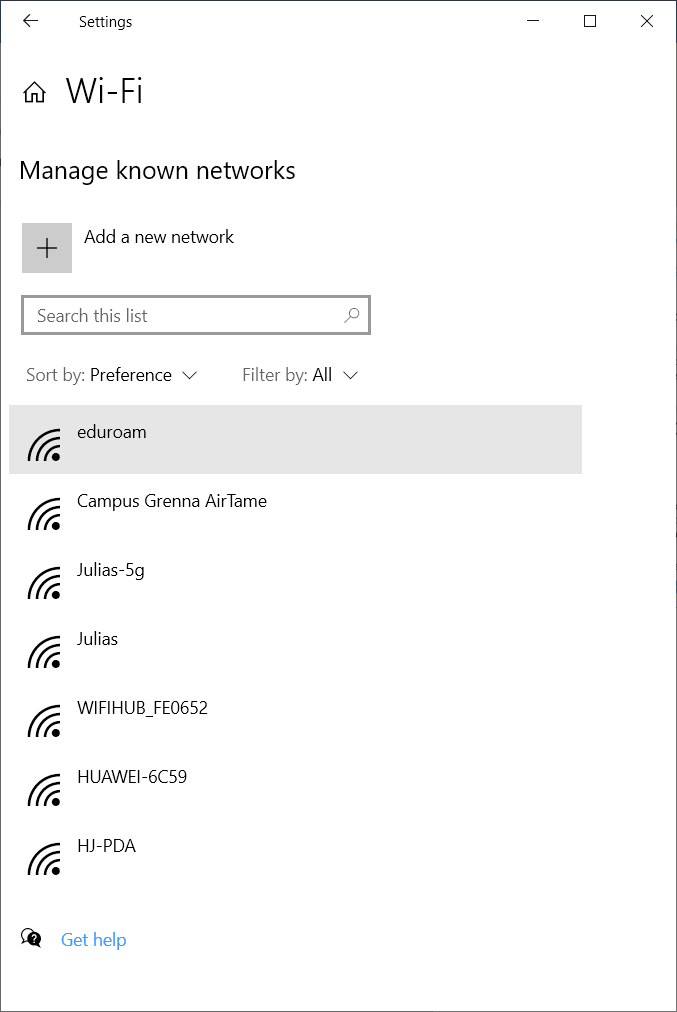 
Logga in på Wifi (Eduroam)
Ta ur datorn i dockan (eller dra ut nätverkskabeln i dockan), detta för att datorn inte ska nå det kablade nätet, klicka på nätverkssymbolen och välj Wifi 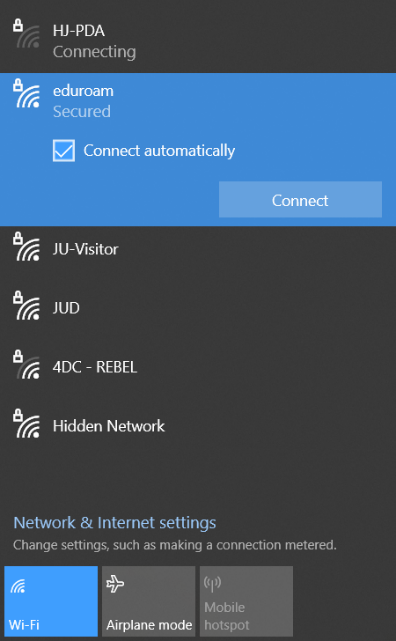 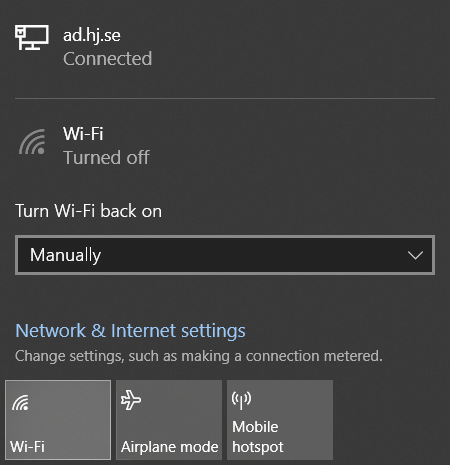 Logga in med dessa uppgifter:
”användarnamn”@ju.se
Eduroamlösen (Som är exakt 7 tecken)Lösenord kan bytas om man loggar in på Myaccount.ju.seOch går till fliken Eduroam.